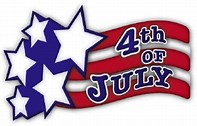 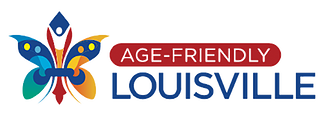 Independence Day 2020---Bring “4th of July” Cheer to Older PersonsThe Downtown Parade Pass by RouteJuly 4, 2020 (Saturday)Starting Point: Edison Center (701 W. Ormsby) parking lot at 12:00 PM1st Destination:  Puritan Senior Living at 1244 S. 4th Street2nd Destination:  Friendship & Chappell House 960 S. 4th Street3rd Destination:  Hillebrand House at 1235 S. 3rd Street4th Destination:  Baptist Towers at 1014 S. 2nd Street5th Destination:  Treyton Oak Towers at 211 W. Oak StreetAll individuals need to remain in their vehicles but encouraged to say positive messages and Happy 4th Wishes to all those that are in and around the senior housing complexes.  Please have your vehicles decorated in spiritual red, white and blue and other Independence Day accessories (balloons, banners, streamers, etc.).Any questions, please contact Chris Clements, Age Friendly Louisville Facilitator, at (502) 640-7716 or Christopher.clements@louisvilleky.gov 